DELIBERE n. 289/2022 DEL  25 ottobre 2022PUNTO6 all’OD.G. ) Recepimento delibera Consiglio Nazionale ParternariatoIn data 25 ottobre duemilaventidue alle ore 2100, su piattaforma CISCO WEBEX si riunisce il Consiglio dell’Ordine degli Psicologi della Liguria.Sono presenti i Consiglieri:Esito della votazione:Favorevoli: n.12Contrari: 0****-VISTO l’art. 97 della Costituzione Italiana;
-VISTO l’art. 28 legge 18 febbraio 1989, n. 56 e successive modificazioni;
-CONSIDERATA la necessità di avvalersi di un Regolamento che disciplini il riconoscimento delle manifestazioni di interesse da parte del l’ Ordine in relazione ad iniziative di carattere generale rispetto alle quali la professione assume rilevanza sotto il profilo dei valori sociali, morali, culturali ed anche a manifestazioni o iniziative che il Consiglio vuole favorire per il carattere qualificante della professione e l’incentivazione dell’occupazione in ambito professionale;
-PRESA VISIONE della bozza di regolamento di riconoscimento delle manifestazioni d’interesse redatta dalla Commissione Relazione con i cittadini e Promozione dei valori della Professione del CNOP ;
MESSA AI VOTI la bozza presentata;
DELIBERA
È approvata la bozza del “Regolamento per il riconoscimento delle manifestazioni d’interesse” del Cnop che si allega alla presente deliberazione e di cui costituisce parte integrante. (All 1) Delibera n. 289Dott.ssa Biancamaria Cavallini		Dott.ssa Mara Fiaschi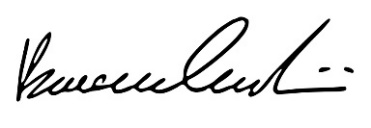 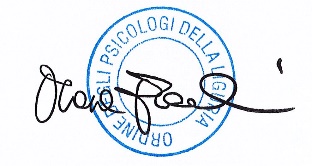 CONSIGLIERICONSIGLIERIPresenteAssenteBARATTA BEATRICEXBATTAGLIAALESSIAXBRAMERIALESSANDRAXCALLEROGIULIANAXCAVALLINIBIANCAMARIAXDE DONNOARMANDOXDURANDFRANCESCOXFEMIACLARETTAXFIASCHIMARA DONATELLAXNOTAFRANCESCAXPITTALUGAMARINAXROMEOGIUSEPPINAXVERDEALFREDOX
(entro alle ore 21.04)VITALORENZOXZUNINOANNAX